8 AppendicesAppendix A: Installation Guide BusTrackerDepartment of Electrical Engineering - Senior DesignUniversity of Notre DameInstallation GuideTable of ContentsOverview of Parts and Connections	1Installation of BusTracker	3Installation on Gillig Bus (Older Bus)	3Installation on New Flyer Bus (Newer Bus)	4Setup of BusTracker	6Verify Operation of BusTracker	6Troubleshooting	7Troubleshooting BusTracker Box	7Troubleshooting BusTracker App	7Customer Support	7Overview of Parts and ConnectionsThe major components of the BusTracker system is shown in Figure 1 below. 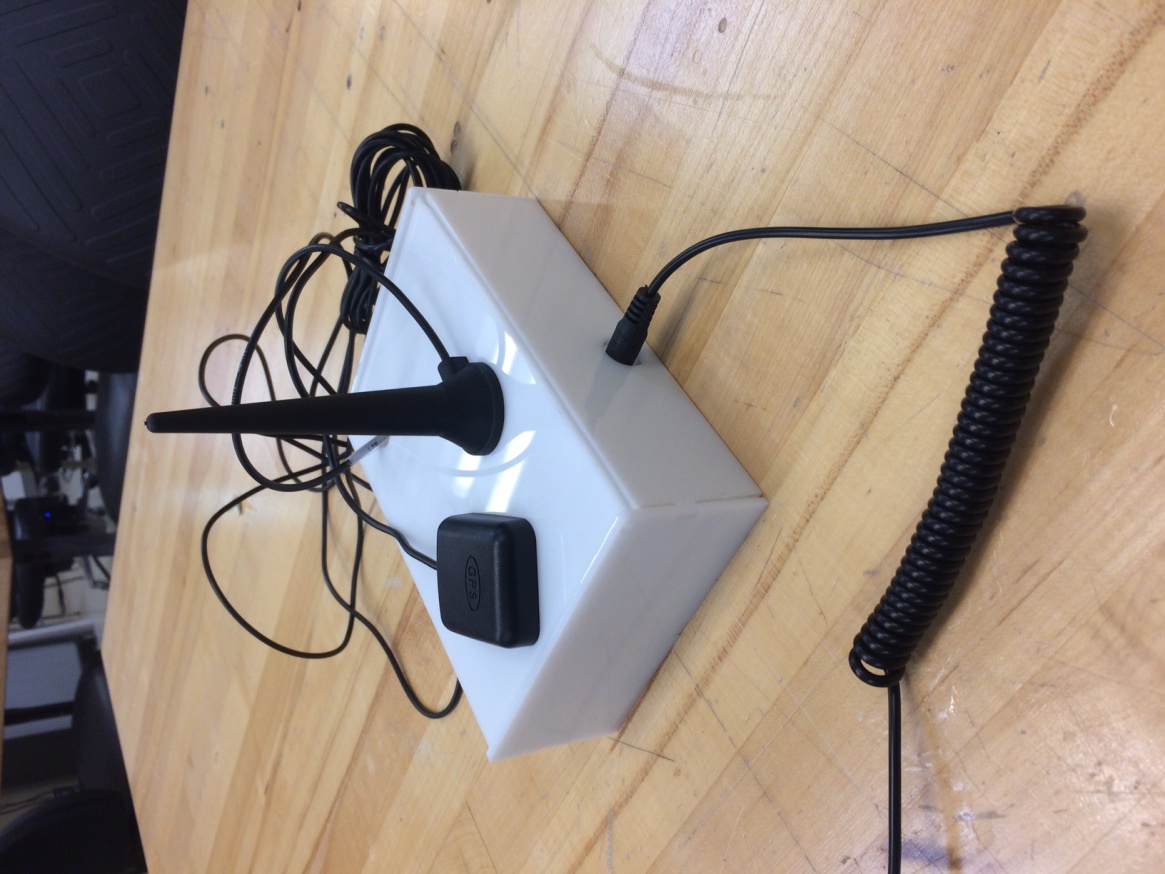 Figure 1. Major BusTracker Components. The inside of the BusTracker box is shown in Figure 2 below with the Indicator LED highlighted. The driver should never need to open the BusTracker box except for troubleshooting. The BusTracker box should not be opened while the bus is in operation by the driver. 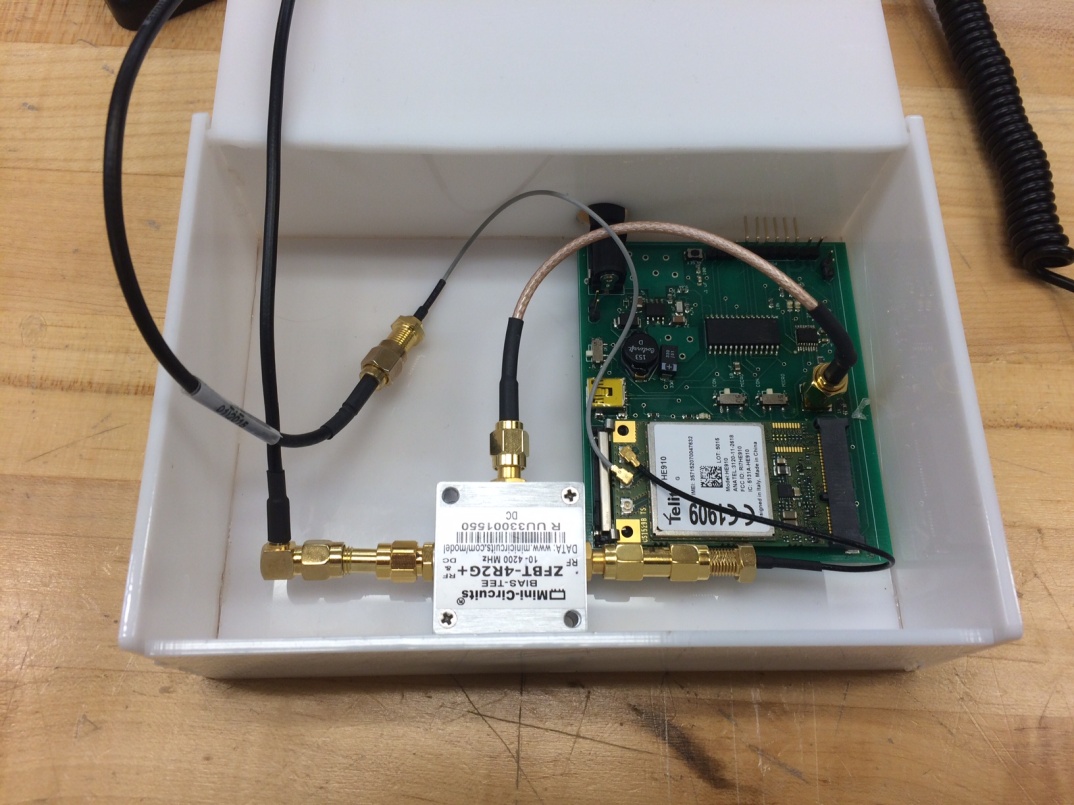 Figure 2. Inside of BusTracker Box, LED circledInstallation of BusTrackerThe BusTracker is currently developed specifically for the South Bend Transpo buses (expansion beyond Transpo is possible but not currently implemented). There are currently two different bus models driving Transpo bus routes - the 2004 Gillig and the 2014 New Flyer.. Installation and placement of the BusTracker differs slightly depending on the model. Installation on a Transpo bus requires a slightly different power connector since 12V cigarette lighter car jacks are not available (utilized during personal vehicle demonstration). One end of the power cable for the bus should have a 2.1mm barrel jack connector. The other end of the cable will be stripped so that it can be tapped to a 12V line connection on the bus. The bus, regardless of model, should not be on during installation. Installation on Gillig Bus (Older Bus) On the Gillig model, the BusTracker will be mounted on top of the front dashboard next to the Motorola radio box. Figure 2 below shows the placement location of the BusTracker with a  red circle. 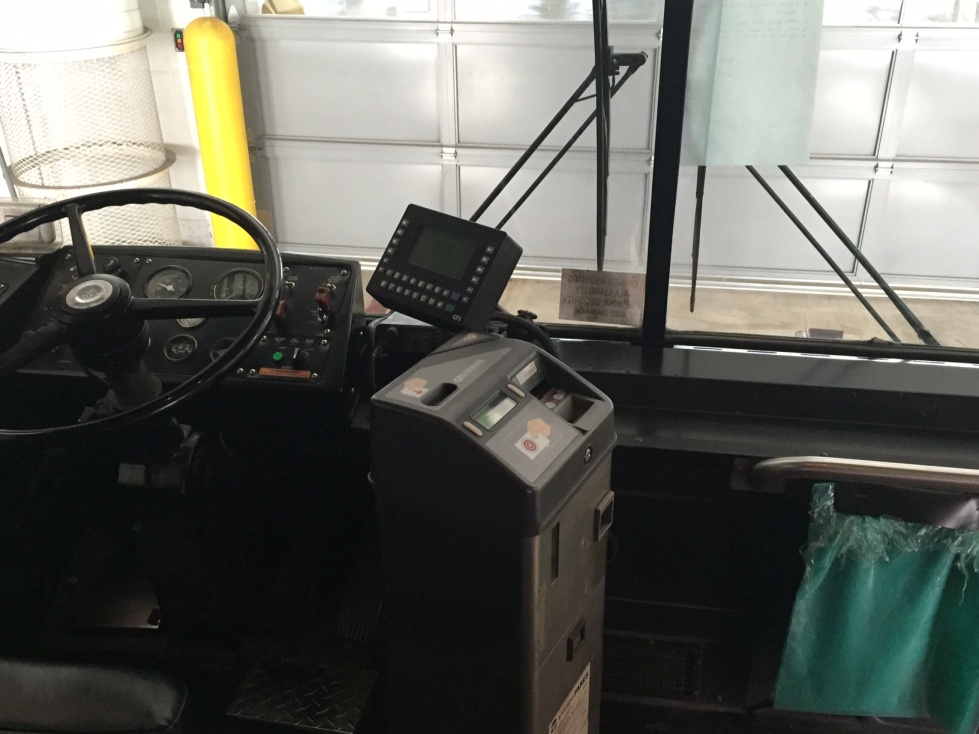 Figure 2. BusTracker location on GilligThe power cable for the BusTracker should follow the same path as the Motorola radio box as shown in Figure 3 below. 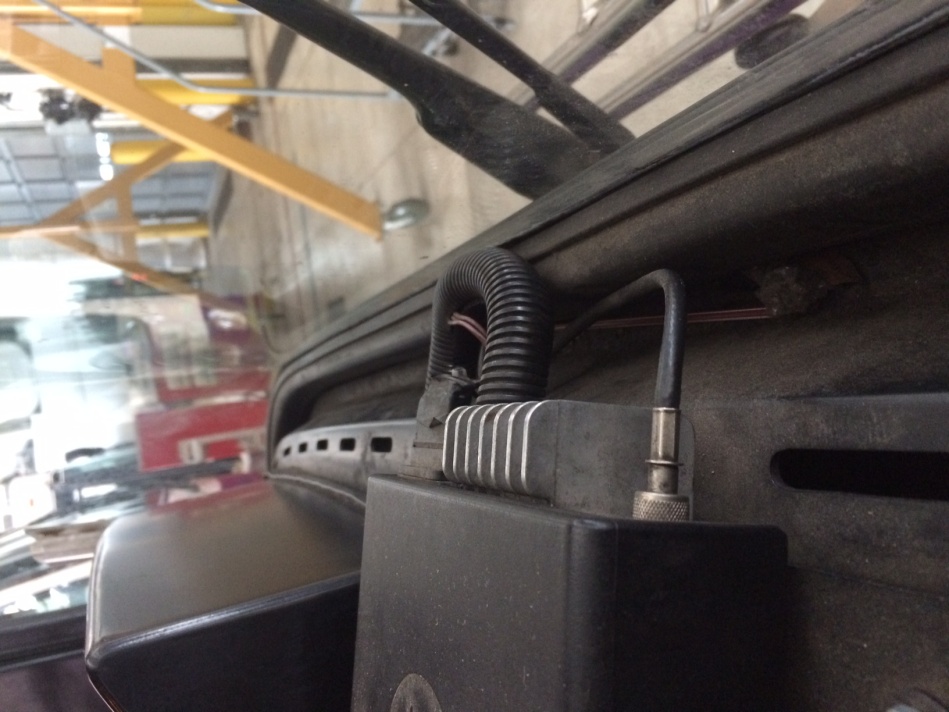 Figure 3. Power line connection to followThe other end of the power cable should tap into one of the 12V lines behind left side panel of the driver's seat. The GPS antenna of the BusTracker should be affixed nearby on the dashboard without any objects blocking the antenna to the window. Installation on New Flyer Bus (Newer Bus) 	On the New Flyer model, the BusTracker will be mounted in the top right corner of the bus as seen from the driver's point of view. The BusTracker cannot be placed on the dashboard as on the Gillig bus because there are no 12V line connections nearby to tap power from. The GPS antenna will be affixed nearby along the top panel so that it will not interfere with the driver's line of sight. The mounting location for the BusTracker is shown in Figure 4 below. 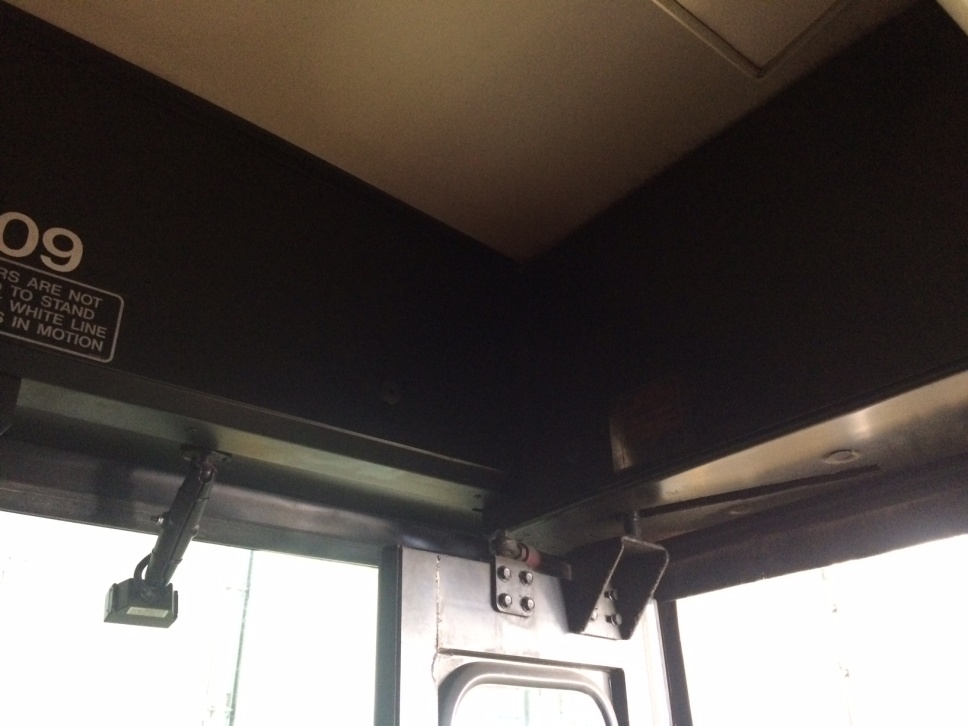 Figure 4. Mounting location on New FlyerThe top panel of the bus also contains 12V power lines as seen in Figure 5 below. This is where the power cable of the BusTracker will tap into for power. The connections should be similar to the Motorola radio box connections above the driver's seat on the left side of the bus. 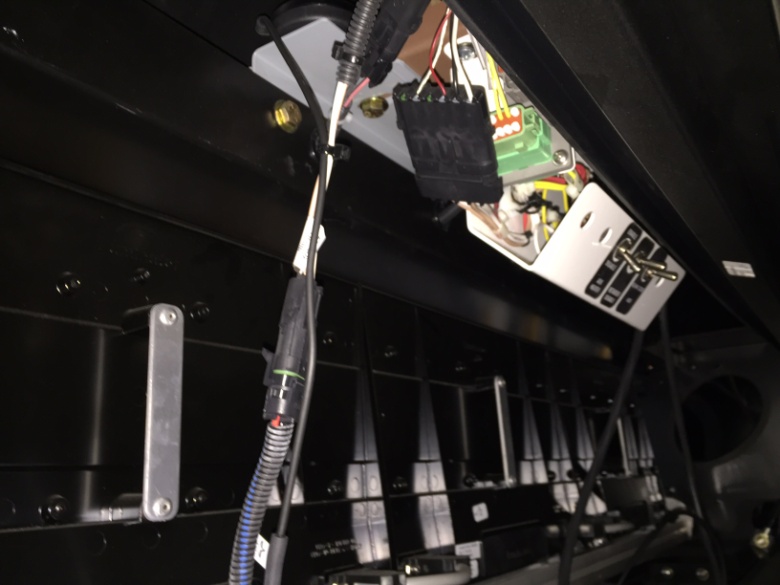 Figure 5. Inside of top panel of New Flyer bus with power linesSetup of BusTrackerBefore testing the BusTracker, an account must be setup with Telit. The chip that contains the GPS receiver  and cellular connector is produced by Telit. Telit also maintains the deviceWise online server where information about connected BusTrackers and GPS data is stored. Transpo operators should contact Telit to register for a deviceWise account and AT&T connectivity data plan. The BusTracker is programmed to automatically set itself up once it receives power. When a bus is turned on, power from the bus's 12V line will start up the BusTracker. The onboard LED of the BusTracker should start blinking once it is fully operating. The BusTracker will connect to the cellular network as start transmitting current GPS positions to the deviceWise server. The process will take, at most, two minutes. There is no setup required on the driver's side. To download the Bus Tracker app, XCode must be installed on a Mac computer. Download the code from the Box folder and run the app on a connected iPhone. Verify Operation of BusTrackerOperation of the BusTracker can be verified by two different methods. Transpo operators can login to the deviceWISE server and observe the locations of entire bus fleet that is currently running. Bus riders can also download the BusTracker app and see the current location of the bus in question. TroubleshootingTroubleshooting BusTracker BoxIf the BusTracker system no longer updates the location of the bus, check the BusTracker box to verify that the LED is blinking, which signifies the tracking module being correctly turned on. Check all antenna connectors to verify that neither the cellular nor GPS antenna has come unconnected. If the location of the bus does not seem to be changing, check the mounting location of the GPS antenna as it may have lost its satellite fix.If the board does not seem to be powering on at all verify that the Telit miniPCIe adapter on the board has not come loose from its connector. Verify that the BusTracker has not accidently been connected to the 24V power line. Troubleshooting BusTracker AppIf the current bus location does not seem to be changing, try switching back and forth between your current stop in order to refresh the bus location. Close and restart the app in case of crashes.Customer SupportFor BusTracker box hardware issues, contact Christine Joseph at cjoseph1@nd.edu or Grant Weber at gweber2@nd.eduFor Telit account and connectivity questions, contact Grant Weber at gweber2@nd.eduFor questions regarding the BusTracker app download and code, contact SeungGoo Kang at skang2@nd.edu or Racine Hansen at rhansen3@nd.eduAppendix B: Microcontroller Code to Setup UARTs and Send and Parse GPS AT Commands/* * File:   main.c */#include <xc.h>#include "configbits-16ex8.h"#include "string.h"#define u2_buff_full U2STAbits.UTXBF#define u2_buff_fullRX U2STAbits.URXDA#define u1_buff_fullRX U1STAbits.URXDA#define GetSystemClock()       (40000000ul)#define GetPeripheralClock()    (GetSystemClock()) #define BUFMAX 128 char gps_string[BUFMAX]; float lat, lon, lat1, lon1; int fix, qual, dd; char *start_ptr, *end_ptr, *latitude, *longitude, *quality;//initialize UART1void serial_init1(unsigned long rate)  //rate = desired baud rate {    U2MODEbits.ON = 1;   //enable UART1    U2MODEbits.BRGH = 1; //baud rate    U2MODEbits.UEN = 0b00;  //enable bits    U2MODEbits.PDSEL = 0b00;  //8 bit no parity    U2MODEbits.STSEL = 0;  //1 stop bit    U2STAbits.URXEN = 1; //enable receiver    U2STAbits.UTXEN = 1; //enable transmitter    U2BRG = ((GetSystemClock())/(4*rate))-1;    return; }//initialize UART2void serial_init2(unsigned long rate)  //rate = desired baud rate {    U1MODEbits.ON = 1;   //enable UART1    U1MODEbits.BRGH = 1; //baud rate    U1MODEbits.UEN = 0b00;  //enable bits    U1MODEbits.PDSEL = 0b00;  //8 bit no parity    U1MODEbits.STSEL = 0;  //1 stop bit    U1STAbits.URXEN = 1; //enable receiver    U1STAbits.UTXEN = 1; //enable transmitter    U1BRG = ((GetSystemClock())/(4*rate))-1;    return; } void setup_pps(void) {         SYSKEY = 0x0;         SYSKEY = 0xAA996655;         SYSKEY = 0x556699AA;     CFGCONbits.IOLOCK = 0;       U2RXRbits.U2RXR = 0; //pin 3 rpa1       RPA3Rbits.RPA3R = 2; //pin 10 rpa3      U1RXRbits.U1RXR = 2; //pin12 rpa4      RPB4Rbits.RPB4R = 1;  //pin 11 rpb4     CFGCONbits.IOLOCK = 1;     SYSKEY = 0x0;  }//transmit function for UART1 int SerialTransmitU1(const char *buffer){    unsigned int size = strlen(buffer);    while( size)    {        while( U1STAbits.UTXBF);    // wait while TX buffer full        U1TXREG = *buffer;          // send single character to transmit buffer        buffer++;                   // transmit next character on following loop        size--;                     // loop until all characters sent (when size = 0)    }    while( !U1STAbits.TRMT);        // wait for last transmission to finish    return 0;}//transmit function for UART2 int SerialTransmitU2(const char *buffer){    unsigned int size = strlen(buffer);    while( size)    {        while( U2STAbits.UTXBF);    // wait while TX buffer full        U2TXREG = *buffer;          // send single character to transmit buffer        buffer++;                   // transmit next character on following loop        size--;                     // loop until all characters sent (when size = 0)    }    while( !U2STAbits.TRMT);        // wait for last transmission to finish    return 0;}//receive function for UART2  unsigned int SerialReceiveU2(char *buffer, unsigned int max_size){    unsigned int num_char = 0;    /* Wait for and store incoming data until either a carriage return is received     *   or the number of received characters (num_chars) exceeds max_size */    while(num_char < max_size)    {        while( !U2STAbits.URXDA);   // wait until data available in RX buffer        *buffer = U2RXREG;          // empty contents of RX buffer into *buffer pointer        // insert nul character to indicate end of string        if( *buffer == '\r'){            *buffer = '\0';                 break;        }        buffer++;        num_char++;    }    return num_char;} // END SerialReceive()  //receive function for UART1unsigned int SerialReceiveU1(char *buffer, unsigned int max_size){    unsigned int num_char = 0;    /* Wait for and store incoming data until either a carriage return is received     *   or the number of received characters (num_chars) exceeds max_size */    while(num_char < max_size)    {        while( !U1STAbits.URXDA);   // wait until data available in RX buffer        *buffer = U1RXREG;          // empty contents of RX buffer into *buffer pointer        // insert nul character to indicate end of string        if( *buffer == '\r'){            *buffer = '\0';                 break;        }        buffer++;        num_char++;    }    return num_char;} // END SerialReceive()  //custom delay function void myDelay(int delay){     //delay of 1 second = 3200000     unsigned int count;     for( count = 0; count < delay; count++) {} } void putu1(unsigned char val) // put char {     _mon_putc(val);      return;  } void myprintf(char S[]){    int length, i;    length = strlen(S);    for(i=0;i<length;i++){        putu1(S[i]);    } } //AT commands to start getting GPS data void initalizeGPS(){       myprintf("AT\t");       myDelay(32000);       myprintf("AT$GPSRST\t");       myDelay(32000);       myprintf("AT$GPSNVRAM=15,0\t");       myDelay(32000);       myprintf("AT$GPSACP\t");       myDelay(32000); } void getGPSstr(){      char letter = SerialReceiveU1();     int i = 1;      while(letter != '$'){         letter = SerialReceiveU1();      }     gps_string[0] = letter;       while(letter != '*'){         letter = SerialReceiveU1();          gps_string[i] = letter;          i++;      }  } //function to parse NMEA sentence void parse(volatile unsigned char *string)  {    printf("%s\n", gps_string);    // LATITUDE  start_ptr=strchr(gps_string,','); //find start of time field  start_ptr=strchr(start_ptr+1,','); //find start of latitude field  latitude = start_ptr+1; //find first character in latitude field  printf ("Latitude starts at gps_string[%d]\n",latitude-gps_string);  end_ptr=strchr(latitude,','); //find end of latitude field  printf ("Latitude ends at gps_string[%d]\n",end_ptr-gps_string-1);  if (latitude-gps_string>=end_ptr-gps_string) //determine if latitude exists    {printf("Latitude not received\n");}  else    {      lat=atof(latitude); //convert to float      printf("Latitude = %f\n",lat);     }  // LATITUDE  // LONGITUDE  start_ptr=strchr(start_ptr+1,',');  start_ptr=strchr(start_ptr+1,',');  longitude = start_ptr+1;  printf ("Longitude starts at gps_string[%d]\n",longitude-gps_string);  end_ptr=strchr(longitude,',');  printf ("Longitude ends at gps_string[%d]\n",end_ptr-gps_string-1);  if (longitude-gps_string>=end_ptr-gps_string)    {printf("Longitude not received\n");}  else    {      lon=atof(longitude);      printf("Longitude = %f\n",lon);    }  // LONGITUDE  // QUALITY  start_ptr=strchr(start_ptr+1,',');  start_ptr=strchr(start_ptr+1,',');  quality = start_ptr+1;  printf ("Quality starts at gps_string[%d]\n",quality-gps_string);  end_ptr=strchr(quality,',');  printf ("Quality ends at gps_string[%d]\n",end_ptr-gps_string-1);  if (quality-gps_string>=end_ptr-gps_string)    {      printf("Quality not received\n");      fix = 0;       //RB1=0;    }  else    {      qual=atoi(quality);      printf("Quality = %d\n",qual);      if (qual==1|qual==2){          printf("Fix acquired\n");        fix = 1; //if fix acquired, turn GPS LED on        //RB1=1;        }      else{        printf("Fix not aquired\n");        fix=0; //if fix not acquired, turn GPS LED off        //RB1=0;        }  } }  /* * Program to flash the LED's */int main(int argc, char** argv){  //DEVCFG0bits.ICESEL = 1;  //OSCCONbits.FRCDIV = 5;  //OSCCONbits.COSC = 0b101;  //CFGCONbits.JTAGEN = 0;   TRISACLR = 0xFFFF;        TRISBCLR = 0xFFFF;          ANSELACLR = 0xFFFF;        ANSELBCLR = 0xFFFF;    TRISAbits.TRISA3 = 0;  //tx output  TRISAbits.TRISA1 = 1;  //rx input  TRISAbits.TRISA4 = 1;  //rx1 input  TRISBbits.TRISB4 = 0;  //tx1 output  TRISAbits.TRISA2 = 0;  setup_pps();  serial_init1(9600);  serial_init2(9600);  initalizeGPS();  //parse();  return (EXIT_SUCCESS);}Appendix C: Mobile App View Controller Codeimport UIKitimport CoreLocationimport PXGoogleDirectionsimport GoogleMapsimport CocoaMQTTvar originField = CLLocationCoordinate2D(latitude:41.669419,longitude:-86.250977)var destinationField = CLLocationCoordinate2D(latitude: 41.659131, longitude: -86.180606)var destinationScroll = 0var date = NSDate()var formatter = NSDateFormatter()var fromLatitude:Double = 0var fromLongitude:Double = 0var toLatitude:Double = 0var toLongitude:Double = 0/***************************************** MAIN VIEW CONTROLLER - not used - Seung Goo disabled in storyboard *****************************************/class MainViewController: UIViewController, CLLocationManagerDelegate, UIPickerViewDelegate{	var startArriveDate: NSDate?    var waypoints: [PXLocation] = [PXLocation]()    var mqtt: CocoaMQTT? //   var originField = CLLocationCoordinate2D(latitude:41.669419,longitude:-86.250977)    override func viewDidAppear(animated: Bool) {		super.viewDidAppear(animated)        directionsAPI.delegate = self        directionsAPI.from = PXLocation.CoordinateLocation(originField)        directionsAPI.to = PXLocation.CoordinateLocation(destinationField)        directionsAPI.mode = modeFromField()        directionsAPI.departureTime = .Now       // WaypointViewController()        calculateRoute()	}	private var directionsAPI: PXGoogleDirections {		return (UIApplication.sharedApplication().delegate as! AppDelegate).directionsAPI	}	private func modeFromField() -> PXGoogleDirectionsMode {		return PXGoogleDirectionsMode(rawValue: 0)!	}    private func WaypointViewController(){        let lat = 41.679211        let long = -86.235158        var waypoint: PXLocation?        waypoint = PXLocation.CoordinateLocation(CLLocationCoordinate2DMake(lat, long))        waypoints.append(waypoint!)        let lat2 = 41.680218        let long2 = -86.216060        var waypoint2: PXLocation?        waypoint2 = PXLocation.CoordinateLocation(CLLocationCoordinate2DMake(lat2, long2))        waypoints.append(waypoint2!)        let lat3 = 41.672990        let long3 = -86.196518        var waypoint3: PXLocation?        waypoint3 = PXLocation.CoordinateLocation(CLLocationCoordinate2DMake(lat3, long3))        waypoints.append(waypoint3!)        let lat4 = 41.659131        let long4 = -86.180606        var waypoint4: PXLocation?        waypoint4 = PXLocation.CoordinateLocation(CLLocationCoordinate2DMake(lat4, long4))        waypoints.append(waypoint4!)        directionsAPI.waypoints = waypoints    }    private func calculateRoute(){		 directionsAPI.calculateDirections { (response) -> Void in			dispatch_async(dispatch_get_main_queue(), { () -> Void in				switch response {				case let .Error(_, error):					let alert = UIAlertController(title: "PXGoogleDirectionsSample", message: "Error: \(error.localizedDescription)", preferredStyle: UIAlertControllerStyle.Alert)					alert.addAction(UIAlertAction(title: "OK", style: .Default, handler: nil))					self.presentViewController(alert, animated: true, completion: nil)				case let .Success(request, routes):					if let rvc = self.storyboard?.instantiateViewControllerWithIdentifier("Results") as? ResultsViewController {						rvc.request = request						rvc.results = routes						self.presentViewController(rvc, animated: true, completion: nil)					}				}			})		}	}}var cnt:Double = 0var cnt2:Int = 0/*****************************************RESULTS VIEW CONTROLLER*****************************************/class ResultsViewController: UIViewController, CLLocationManagerDelegate, GMSMapViewDelegate, UIPickerViewDelegate{    @IBOutlet weak var mqttTestLabel: UILabel!    @IBOutlet weak var pickerStop: UIPickerView!    @IBOutlet weak var routesLabel: UILabel!    @IBOutlet weak var mapView: GMSMapView!    @IBOutlet weak var directions: UITableView!    var request: PXGoogleDirections!    var results: [PXGoogleDirectionsRoute]!    var routeIndex: Int = 0    var waypoints: [PXLocation] = [PXLocation]()    var mqtt: CocoaMQTT?    //var originField = CLLocationCoordinate2D(latitude:41.669419,longitude:-86.250977)    @IBOutlet weak var arriveTime: UILabel!    private var directionsAPI: PXGoogleDirections {        return (UIApplication.sharedApplication().delegate as! AppDelegate).directionsAPI    }    private func modeFromField() -> PXGoogleDirectionsMode {        return PXGoogleDirectionsMode(rawValue: 0)!    }    //PICKER VIEW    var bstop = ["LaSelle & Eddy (Outbound)","McKinley & Ironwood (Outbound)","Jefferson & Logan (Outbound)","Mishawaka Transfer Center(Outbound)", "Jefferson & Logan (Inbound)","McKinley & Ironwood (Inbound)","LaSelle & Eddy (Inbound)"]    public func numberOfComponentsInPickerView(pickerView: UIPickerView) -> Int    {        return 1    }    func pickerView(pickerView: UIPickerView, numberOfRowsInComponent component: Int) -> Int    {        return bstop.count    }    func pickerView(pickerView: UIPickerView, titleForRow row: Int, forComponent component: Int) -> String?    {        return bstop[row]    }    func pickerView(pickerView: UIPickerView, didSelectRow row: Int, inComponent component: Int)    {        let calendar = NSCalendar.currentCalendar()        let components = calendar.components([.Hour, .Minute], fromDate: date)        let cHour = components.hour        let cMin = components.minute        var leftRight = 0        // Right = 1 , Left = 0        waypoints.removeAll()        if cHour >= 5 && cHour <= 21        {            if cMin >= 20 && cMin <= 44            {                leftRight = 1            }            if cMin > 44            {                leftRight = 0            }        }        if cHour >= 6 && cHour <= 22        {            if cMin <= 12            {                leftRight = 0            }        }        leftRight = 1        var zone = 0        if originField.longitude < -86.235250        {            zone = 1        }        if originField.longitude >= -86.235250 && originField.longitude < -86.216060        {            zone = 2        }        if originField.longitude >= -86.216060 && originField.longitude < -86.196518        {            zone = 3        }        if originField.longitude >= -86.196518        {            zone = 4        }        let lat = 41.679211        let long = -86.235158        var waypoint: PXLocation?        waypoint = PXLocation.CoordinateLocation(CLLocationCoordinate2DMake(lat, long))    //    waypoints.append(waypoint!)        let lat2 = 41.680218        let long2 = -86.216060        var waypoint2: PXLocation?        waypoint2 = PXLocation.CoordinateLocation(CLLocationCoordinate2DMake(lat2, long2))     //   waypoints.append(waypoint2!)        let lat3 = 41.672990        let long3 = -86.196518        var waypoint3: PXLocation?        waypoint3 = PXLocation.CoordinateLocation(CLLocationCoordinate2DMake(lat3, long3))    //    waypoints.append(waypoint3!)        let lat4 = 41.659131        let long4 = -86.180606        var waypoint4: PXLocation?        waypoint4 = PXLocation.CoordinateLocation(CLLocationCoordinate2DMake(lat4, long4))   //     waypoints.append(waypoint4!)        mapView.clear()        var bstopSelected = bstop[row]        if bstopSelected == "LaSelle & Eddy (Outbound)"{            destinationField = CLLocationCoordinate2DMake(41.679211, -86.235158)            destinationScroll = 0        }        if bstopSelected == "McKinley & Ironwood (Outbound)"{            destinationField = CLLocationCoordinate2DMake(41.680218,-86.216060)            destinationScroll = 1            if zone == 1 && leftRight == 1            {                waypoints.append(waypoint!)            }        }        if bstopSelected == "Jefferson & Logan (Outbound)"{            destinationField = CLLocationCoordinate2DMake(41.672990,-86.196518)            if zone == 1 && leftRight == 1            {                waypoints.append(waypoint!)                waypoints.append(waypoint2!)            }            if zone == 2 && leftRight == 1            {                waypoints.append(waypoint2!)            }            destinationScroll = 2        }        if bstopSelected == "Mishawaka Transfer Center(Outbound)"{            destinationField = CLLocationCoordinate2DMake(41.659131,-86.180606)            if zone == 1 && leftRight == 1            {                waypoints.append(waypoint!)                waypoints.append(waypoint2!)                waypoints.append(waypoint3!)            }            if zone == 2 && leftRight == 1            {                waypoints.append(waypoint2!)                waypoints.append(waypoint3!)            }            if zone == 3 && leftRight == 1            {                waypoints.append(waypoint3!)            }            destinationScroll = 3        }        if bstopSelected == "Jefferson & Logan (Inbound)"{            destinationField = CLLocationCoordinate2DMake(41.672990,-86.196518)            if zone == 1 && leftRight == 1            {                waypoints.append(waypoint!)                waypoints.append(waypoint2!)                waypoints.append(waypoint3!)                waypoints.append(waypoint4!)            }            if zone == 2 && leftRight == 1            {                waypoints.append(waypoint2!)                waypoints.append(waypoint3!)                waypoints.append(waypoint4!)            }            if zone == 3 && leftRight == 1            {                waypoints.append(waypoint3!)                waypoints.append(waypoint4!)            }            if zone == 4 && leftRight == 1            {                waypoints.append(waypoint4!)            }            destinationScroll = 4        }        if bstopSelected == "McKinley & Ironwood (Inbound)"{            destinationField = CLLocationCoordinate2DMake(41.680218,-86.216060)            if zone == 1 && leftRight == 1            {                waypoints.append(waypoint!)                waypoints.append(waypoint2!)                waypoints.append(waypoint3!)                waypoints.append(waypoint4!)                waypoints.append(waypoint3!)            }            if zone == 2 && leftRight == 1            {                waypoints.append(waypoint2!)                waypoints.append(waypoint3!)                waypoints.append(waypoint4!)                waypoints.append(waypoint3!)            }            if zone == 3 && leftRight == 1            {                waypoints.append(waypoint3!)                waypoints.append(waypoint4!)                waypoints.append(waypoint3!)            }            if zone == 4 && leftRight == 1            {                waypoints.append(waypoint4!)                waypoints.append(waypoint3!)            }            if zone == 4 && leftRight == 0            {                waypoints.append(waypoint3!)            }            destinationScroll = 5        }        if bstopSelected == "LaSelle & Eddy (Inbound)"{            destinationField = CLLocationCoordinate2DMake(41.679211, -86.235158)            if zone == 1 && leftRight == 1            {                waypoints.append(waypoint!)                waypoints.append(waypoint2!)                waypoints.append(waypoint3!)                waypoints.append(waypoint4!)                waypoints.append(waypoint3!)                waypoints.append(waypoint2!)            }            if zone == 2 && leftRight == 1            {                waypoints.append(waypoint2!)                waypoints.append(waypoint3!)                waypoints.append(waypoint4!)                waypoints.append(waypoint3!)                waypoints.append(waypoint2!)            }            if zone == 3 && leftRight == 1            {                waypoints.append(waypoint3!)                waypoints.append(waypoint4!)                waypoints.append(waypoint3!)                waypoints.append(waypoint2!)            }            if zone == 4 && leftRight == 1            {                waypoints.append(waypoint4!)                waypoints.append(waypoint3!)                waypoints.append(waypoint2!)            }            if zone == 4 && leftRight == 0            {                waypoints.append(waypoint3!)                waypoints.append(waypoint2!)            }            if zone == 3 && leftRight == 0            {                waypoints.append(waypoint2!)            }            destinationScroll = 6        }        mqttSetting()        directionsAPI.from = PXLocation.CoordinateLocation(originField)        directionsAPI.to = PXLocation.CoordinateLocation(destinationField)        directionsAPI.mode = modeFromField()        directionsAPI.departureTime = .Now        directionsAPI.waypoints = waypoints  //      mqttTestLabel.text = String(originField.latitude)        date = NSDate()        let marker = GMSMarker()        marker.position = originField        marker.title = "Bus"        marker.map = mapView        marker.icon = UIImage(named:"bus.png")        stopMark()        //     //   viewDidLoad()        calculateRoute()        updateRoute()    }    override func viewDidLoad() {        super.viewDidLoad()        mqttSetting()        mapView.delegate = self   //     directionsAPI.delegate = self        directionsAPI.from = PXLocation.CoordinateLocation(originField)        directionsAPI.to = PXLocation.CoordinateLocation(destinationField)        directionsAPI.mode = modeFromField()        directionsAPI.departureTime = .Now      //  directionsAPI.waypoints = waypoints        pickerStop.selectRow(destinationScroll, inComponent: 0, animated: true)        let marker = GMSMarker()        marker.position = originField        marker.title = "Bus"        marker.map = mapView        marker.icon = UIImage(named:"bus.png")        stopMark()    }    func stopMark(){        //Stop1        let marker1 = GMSMarker()        marker1.position = CLLocationCoordinate2DMake(41.669419, -86.250977)        marker1.title = "South Bend Station"        marker1.map = mapView        //Stop2        let marker2 = GMSMarker()        marker2.position = CLLocationCoordinate2DMake(41.679211, -86.235158)        marker2.title = "LaSelle & Eddy"        marker2.map = mapView        //Stop3        let marker3 = GMSMarker()        marker3.position = CLLocationCoordinate2DMake(41.680218,-86.216060)        marker3.title = "McKinley & Ironwood"        marker3.map = mapView        //Stop4        let marker4 = GMSMarker()        marker4.position = CLLocationCoordinate2DMake(41.672990,-86.196518)        marker4.title = "Jefferson & Logan"        marker4.map = mapView        //Stop5        let marker5 = GMSMarker()        marker5.position = CLLocationCoordinate2DMake(41.659131,-86.180606)        marker5.title = "Mishawaka Transfer Center"        marker5.map = mapView    }    private func WaypointViewController(){        let lat = 41.679211        let long = -86.235158        var waypoint: PXLocation?        waypoint = PXLocation.CoordinateLocation(CLLocationCoordinate2DMake(lat, long))        waypoints.append(waypoint!)        let lat2 = 41.687114        let long2 = -86.238023        var waypoint2: PXLocation?        waypoint2 = PXLocation.CoordinateLocation(CLLocationCoordinate2DMake(lat2, long2))        waypoints.append(waypoint2!)        let lat3 = 41.694414        let long3 = -86.226490        var waypoint3: PXLocation?        waypoint3 = PXLocation.CoordinateLocation(CLLocationCoordinate2DMake(lat3, long3))        waypoints.append(waypoint3!)        let lat4 = 41.702451        let long4 = -86.232815        var waypoint4: PXLocation?        waypoint4 = PXLocation.CoordinateLocation(CLLocationCoordinate2DMake(lat4, long4))        waypoints.append(waypoint4!)        let lat5 = 41.699957        let long5 = -86.216555        var waypoint5: PXLocation?        waypoint5 = PXLocation.CoordinateLocation(CLLocationCoordinate2DMake(lat5, long5))        var waypointSSS: PXLocation?        waypointSSS = PXLocation.CoordinateLocation(CLLocationCoordinate2DMake(41.669419, -86.250977))        waypoints.append(waypoint5!)        waypoints.append(waypoint4!)        waypoints.append(waypoint3!)        waypoints.append(waypoint2!)        waypoints.append(waypoint!)        waypoints.append(waypointSSS!)        directionsAPI.waypoints = waypoints    }    private func calculateRoute(){        directionsAPI.calculateDirections { (response) -> Void in            dispatch_async(dispatch_get_main_queue(), { () -> Void in                switch response {                case let .Error(_, error):                    let alert = UIAlertController(title: "PXGoogleDirectionsSample", message: "Error: \(error.localizedDescription)", preferredStyle: UIAlertControllerStyle.Alert)                    alert.addAction(UIAlertAction(title: "OK", style: .Default, handler: nil))                    self.presentViewController(alert, animated: true, completion: nil)                case let .Success(request, routes):                    if let rvc = self.storyboard?.instantiateViewControllerWithIdentifier("Results") as? ResultsViewController {                        rvc.request = request                        rvc.results = routes                        self.presentViewController(rvc, animated: true, completion: nil)                    }                }            })        }    }    override func viewWillAppear(animated: Bool) {        super.viewWillAppear(animated)        updateRoute()    }    func updateRoute() {        for i in 0 ..< (results).count {            if i != routeIndex {                results[i].drawOnMap(mapView, strokeColor: UIColor.lightGrayColor(), strokeWidth: 3.0)            }        }        mapView.animateWithCameraUpdate(GMSCameraUpdate.fitBounds(results[routeIndex].bounds, withPadding: -10.0))        results[routeIndex].drawOnMap(mapView, strokeColor: UIColor.purpleColor(), strokeWidth: 4.0)        results[routeIndex].drawOriginMarkerOnMap(mapView, title: "Origin", color: UIColor.greenColor(), opacity: 1.0, flat: true)        results[routeIndex].drawDestinationMarkerOnMap(mapView, title: "Destination", color: UIColor.redColor(), opacity: 1.0, flat: true)        directions.reloadData()    }    func mqttSetting() {        let clientIdPid = "CocoaMQTT-" + String(NSProcessInfo().processIdentifier)        mqtt = CocoaMQTT(clientId: clientIdPid, host: "api.devicewise.com", port: 1883)        //mqtts        //let mqtt = CocoaMQTT(clientId: clientIdPid, host: "localhost", port: 8883)        //mqtt.secureMQTT = true        if let mqtt = mqtt {            mqtt.username = "gweber2@nd.edu"            mqtt.password = "BusTracker2016!"            //mqtt.willMessage = CocoaMQTTWill(topic: "/will", message: "dieout")            mqtt.keepAlive = 60            mqtt.delegate = self            mqtt.connect()            //mqtt.subscribe("thing/357164040554068/property/latitude")            //dispatch_main()            //originField = CLLocationCoordinate2D(latitude:41.679419,longitude:-86.260977)        }    }}/*****************************************EXTENSIONS *****************************************/extension ResultsViewController:UITableViewDataSource{    func numberOfSectionsInTableView(tableView: UITableView) -> Int {        return (results[routeIndex].legs).count    }    func tableView(tableView: UITableView, numberOfRowsInSection section: Int) -> Int {        return (results[routeIndex].legs[section].steps).count    }    func tableView(tableView: UITableView, titleForHeaderInSection section: Int) -> String? {        let leg = results[routeIndex].legs[section]        formatter.dateFormat = "hh:mm a"        if let dist = leg.distance?.description, dur = leg.duration?.description, durr = leg.duration?.duration {            let abs = Double(durr)           // print(section)            let defaultTime = formatter.stringFromDate(date);            formatter.dateFormat = "hh:mm a"            var arrtime = date            var addDuration = [Double](count:15, repeatedValue: 0.0)            var totalDuration:Double            totalDuration = 0          //  print(results[routeIndex].legs[0].endLocation)//            fromLatitude = (results[routeIndex].legs[0].endLocation?.latitude)!//            fromLongitude = (results[routeIndex].legs[0].endLocation?.longitude)!//            var tmp = results[routeIndex].legs.count-1//            //            toLatitude = (results[routeIndex].legs[tmp].endLocation?.latitude)!//            toLongitude = (results[routeIndex].legs[tmp].endLocation?.longitude)!//            for var n=0;n<=results[routeIndex].legs.count-1;++n            {                addDuration[n+1] = Double((results[routeIndex].legs[n].duration?.duration)!)                //arrtime = date.dateByAddingTimeInterval(Double((results[routeIndex].legs[n].duration?.duration)!))                }            for var n=0;n<=results[routeIndex].legs.count-1;++n            {                totalDuration = totalDuration + addDuration[n+1]                //arrtime = date.dateByAddingTimeInterval(Double((results[routeIndex].legs[n].duration?.duration)!))            }            arrtime = date.dateByAddingTimeInterval(totalDuration)            let aTime = formatter.stringFromDate(arrtime);            arriveTime.text = aTime            return "Stop \(section + 1) (\(dist), \(dur))"        } else {            return "Stop \(section + 1)"        }    }    func tableView(tableView: UITableView, cellForRowAtIndexPath indexPath: NSIndexPath) -> UITableViewCell {        var cell = tableView.dequeueReusableCellWithIdentifier("RouteStep")        if (cell == nil) {            cell = UITableViewCell(style: .Subtitle, reuseIdentifier: "RouteStep")        }        let step = results[routeIndex].legs[indexPath.section].steps[indexPath.row]        print(results[routeIndex].legs[0].steps[0].endLocation)        if let instr = step.rawInstructions {           cell!.textLabel!.text = instr        }        if let dist = step.distance?.description, dur = step.duration?.description {           cell!.detailTextLabel?.text = "\(dist), \(dur)"        }        return cell!    }}extension ResultsViewController: CocoaMQTTDelegate {    func mqtt(mqtt: CocoaMQTT, didConnect host: String, port: Int) {        print("didConnect \(host):\(port)")    }    func mqtt(mqtt: CocoaMQTT, didConnectAck ack: CocoaMQTTConnAck) {        //print("didConnectAck \(ack.rawValue)")        if ack == .ACCEPT {            mqtt.subscribe("thing/357164040554068/property/latitude", qos: CocoaMQTTQOS.QOS0)            mqtt.subscribe("thing/357164040554068/property/longitude", qos: CocoaMQTTQOS.QOS0)            mqtt.ping()        }    }    func mqtt(mqtt: CocoaMQTT, didPublishMessage message: CocoaMQTTMessage, id: UInt16) {        print("didPublishMessage with message: \(message.string)")    }    func mqtt(mqtt: CocoaMQTT, didPublishAck id: UInt16) {        print("didPublishAck with id: \(id)")    }    func mqtt(mqtt: CocoaMQTT, didReceiveMessage message: CocoaMQTTMessage, id: UInt16 ) {        print("didReceivedMessage: \(message.string) with id \(message.topic)")        if (message.topic == "thing/357164040554068/property/latitude"){          //  mqttTestLabel.text = message.string            let originDoubleLat:Double = Double(message.string!)!            originField.latitude = originDoubleLat        }        if (message.topic == "thing/357164040554068/property/longitude"){            let originDoubleLong:Double = Double(message.string!)!            originField.longitude = originDoubleLong        }    }    func mqtt(mqtt: CocoaMQTT, didSubscribeTopic topic: String) {        print("didSubscribeTopic to \(topic)")    }    func mqtt(mqtt: CocoaMQTT, didUnsubscribeTopic topic: String) {        print("didUnsubscribeTopic to \(topic)")    }    func mqttDidPing(mqtt: CocoaMQTT) {        print("didPing")    }    func mqttDidReceivePong(mqtt: CocoaMQTT) {        _console("didReceivePong")    }    func mqttDidDisconnect(mqtt: CocoaMQTT, withError err: NSError?) {        _console("mqttDidDisconnect")    }    func _console(info: String) {        print("Delegate: \(info)")    }}extension ResultsViewController: UITableViewDelegate {}extension MainViewController: PXGoogleDirectionsDelegate {	func googleDirectionsWillSendRequestToAPI(googleDirections: PXGoogleDirections, withURL requestURL: NSURL) -> Bool {		NSLog("googleDirectionsWillSendRequestToAPI:withURL:")		return true	}	func googleDirectionsDidSendRequestToAPI(googleDirections: PXGoogleDirections, withURL requestURL: NSURL) {		NSLog("googleDirectionsDidSendRequestToAPI:withURL:")		NSLog("\(requestURL.absoluteString.stringByAddingPercentEncodingWithAllowedCharacters(NSCharacterSet.URLQueryAllowedCharacterSet())!)")	}	func googleDirections(googleDirections: PXGoogleDirections, didReceiveRawDataFromAPI data: NSData) {		NSLog("googleDirections:didReceiveRawDataFromAPI:")		NSLog(NSString(data: data, encoding: NSUTF8StringEncoding) as! String)	}	func googleDirectionsRequestDidFail(googleDirections: PXGoogleDirections, withError error: NSError) {		NSLog("googleDirectionsRequestDidFail:withError:")		NSLog("\(error)")	}	func googleDirections(googleDirections: PXGoogleDirections, didReceiveResponseFromAPI apiResponse: [PXGoogleDirectionsRoute]) {		NSLog("googleDirections:didReceiveResponseFromAPI:")		NSLog("Got \(apiResponse.count) routes")		for i in 0 ..< apiResponse.count {			NSLog("Route \(i) has \(apiResponse[i].legs.count) legs")		}    }}Appendix D: Final Board Schematics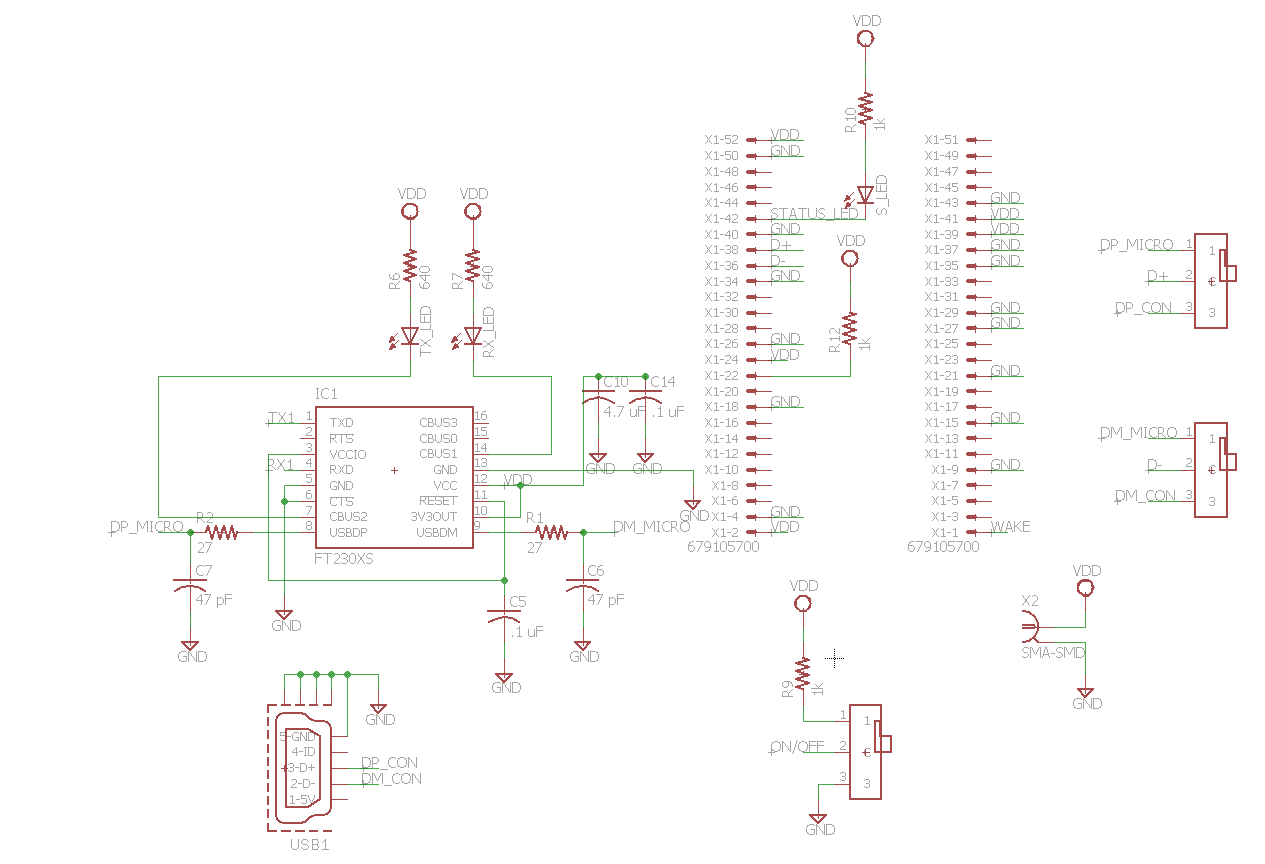 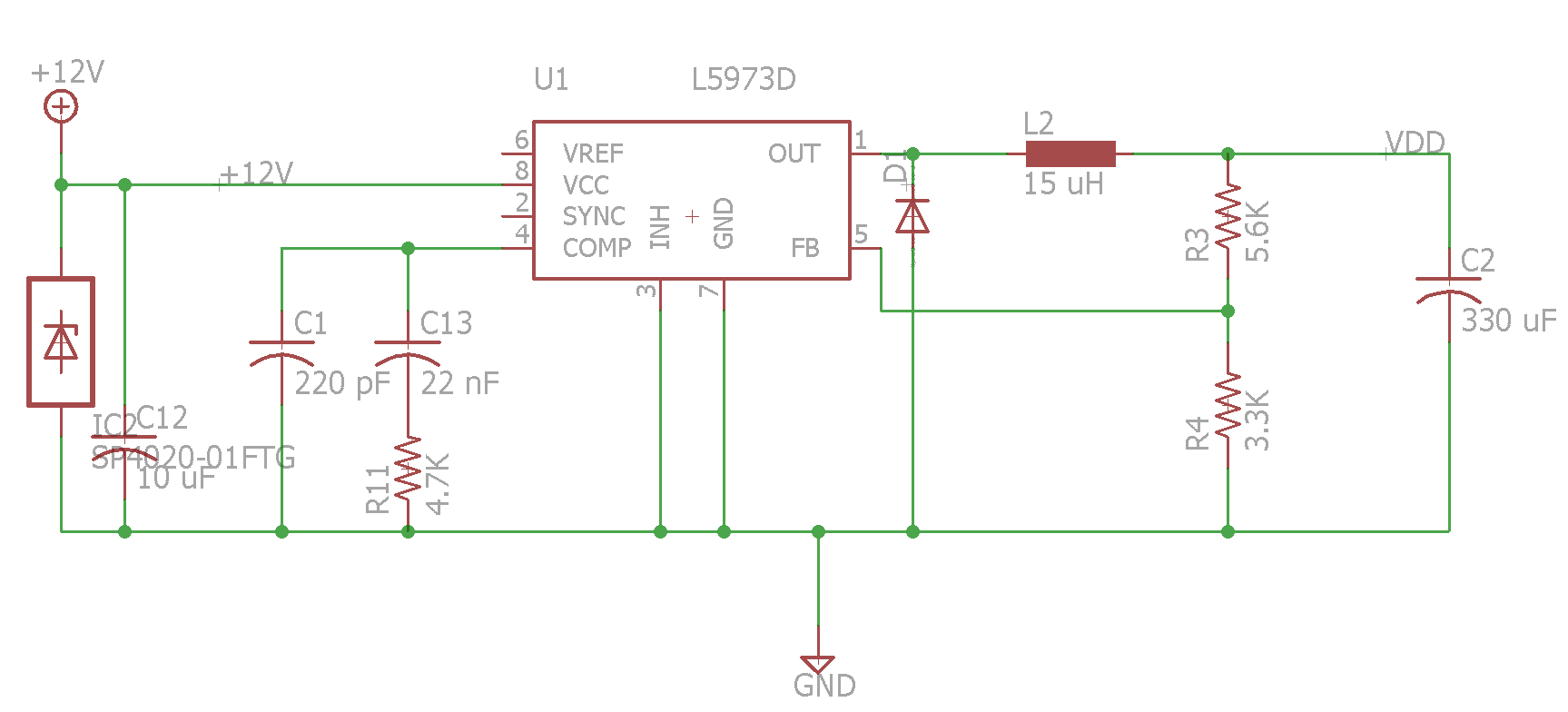 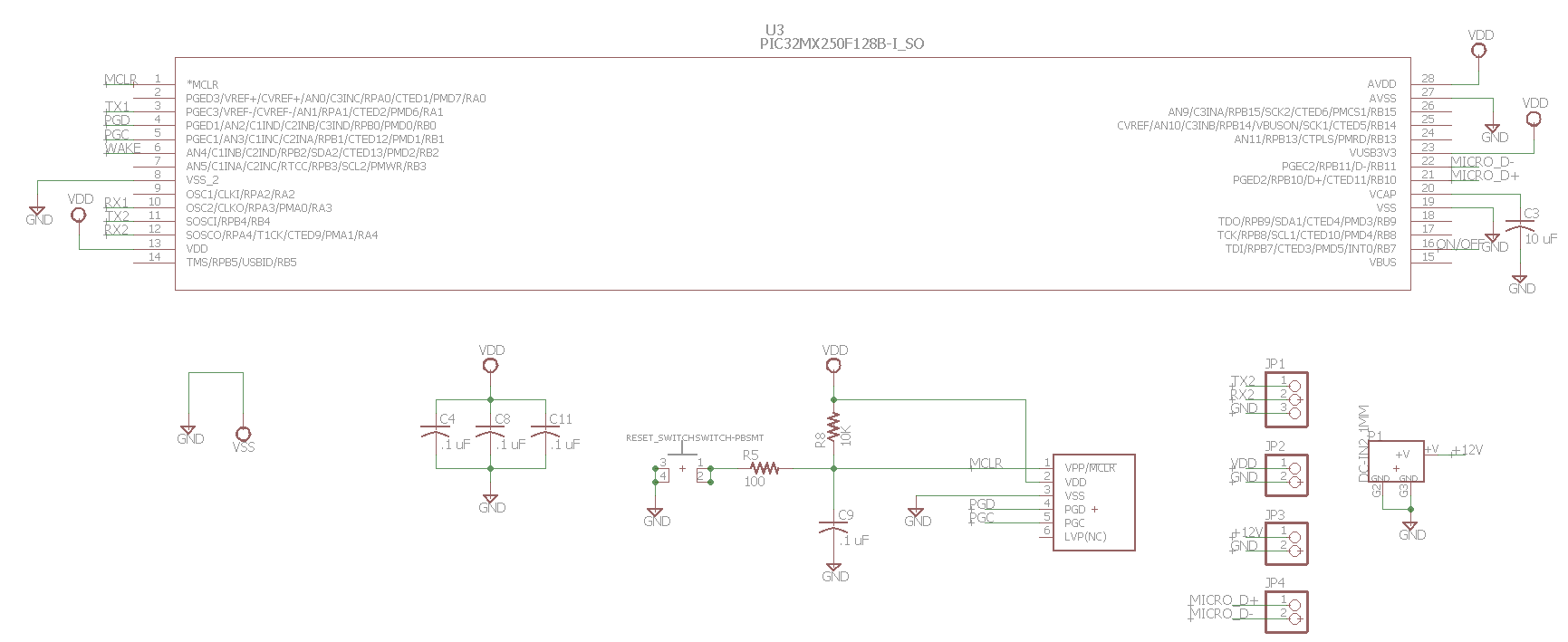 Appendix E: Final Board 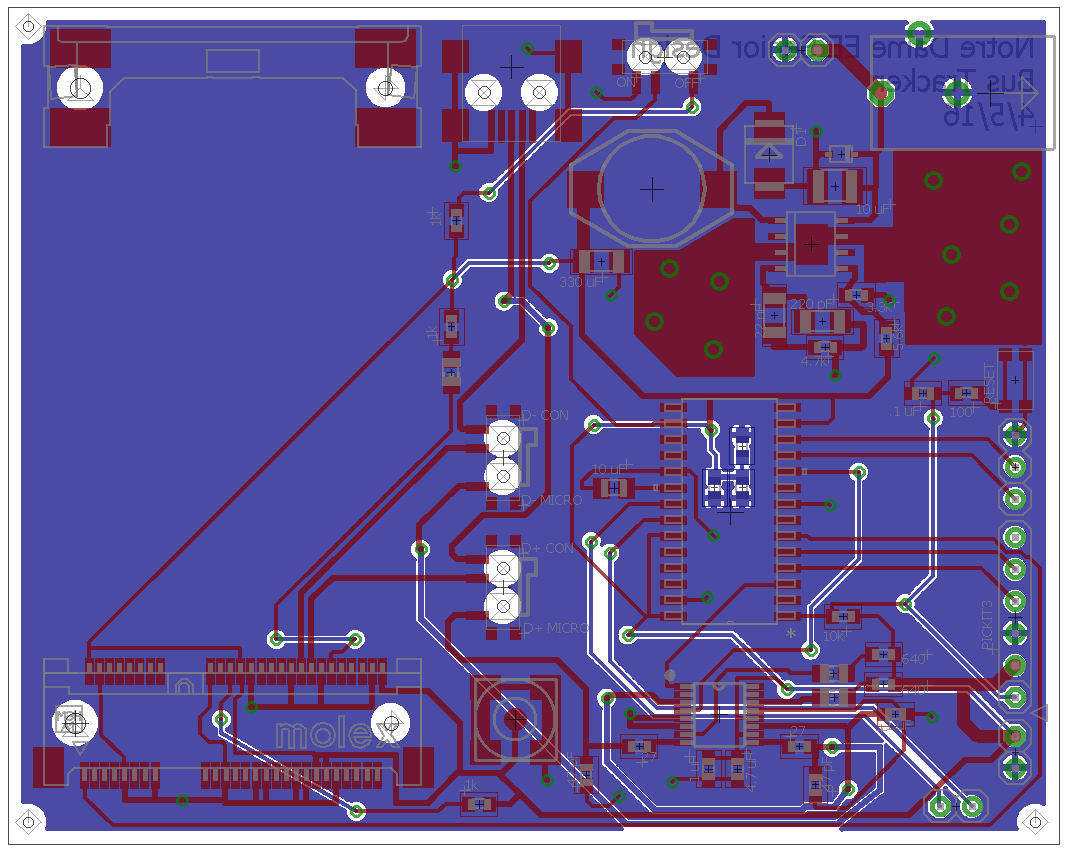 Appendix F: Relevant Data Sheets and Hardware Guides:PIC32MX250F128B Datasheet:http://ww1.microchip.com/downloads/en/DeviceDoc/60001168J.pdf FT230XS Datasheet: http://www.ftdichip.com/Support/Documents/DataSheets/ICs/DS_FT230X.pdf Telit HE910 Mini PCIE Hardware Guide:http://www.telit.com/fileadmin/user_upload/products/Downloads/Telit_xE910_Mini_PCIe_Adapter_Hardware_User_Guide_r10.pdf Telit AT Commands Reference Guide:http://www.janus-rc.com/Documentation/Telit_HE910_AT_Commands_Reference_Guide_r5.pdf Telit HE910 Hardware Guide:http://www.telit.com/fileadmin/user_upload/products/Downloads/3G/xe910/Telit_HE910_Hardware_User_Guide_r27.pdf Mini-Circuits Bias Tee Datasheet:http://www.minicircuits.com/pdfs/ZFBT-4R2G+.pdf Appendix G: Build of Materials for PCBQtyValueDevicePackagePartsDescription3LEDCHIP-LED0805CHIP-LED0805RX_LED, S_LED, TX_LEDLED3PINHD-1X2S1X02NJP2, JP3, JP4PIN HEADER1PINHD-1X31X03NJP1PIN HEADER1USB-MINI-MICRO-BMINIUSB-MINI-FCI10033527USB16.1 uFC-USC0603C0603C4, C5, C8, C9, C11, C14CAPACITOR, American symbol110 uFC-USC0805KC0805KC3CAPACITOR, American symbol110 uFGRM32DR61E106KA12LC1210C12CAPACITOR, American symbol, Voltage regulator part1100R-US_R0603R0603R5RESISTOR, American symbol110KR-US_R0603R0603R8RESISTOR, American symbol115 uHDO3316PDO3316PL2COILCRAFT31kR-US_R0603R0603R9, R10, R12RESISTOR, American symbol122 nFC-USC1206C223K5RACC1206C13CAPACITOR, American symbol, Voltage regulator part1220 pFC-USC1206C221J5GACC1206C1CAPACITOR, American symbol227R-US_R0603R0603R1, R2RESISTOR, American symbol13.3KR-US_R0603R0603R4RESISTOR, American symbol1330 uFPOSCAP 6TPB330MC3216C2CAPACITOR, American symbol14.7 uFC-USC0603C0603C10CAPACITOR, American symbol14.7KR-US_R0603R0603R11RESISTOR, American symbol247 pFC-USC0603C0603C6, C7CAPACITOR, American symbol15.6KR-US_R0603R0603R3RESISTOR, American symbol2270R-US_R0603R0603R6, R7RESISTOR, American symbol1679105700679105700679105700X1MINI PCI EXPRESS CONNECTOR 0.8MM PITCH, 52 CIRCUIT1DC-IN2.1MMDC-IN2.1MMDC-POWERJACKP11ES2DSTPS2L25USMBD1DIODE, Need 2A protection1FT230XSFT230XSSSOP16IC1USB to BASIC UART IC1L5973DL5973DHSOP8U12.5A switch step down switching regulator1PIC32MX250F128B-I_SOPIC32MX250F128B-I_SOSOIC28-W_MCU31PICKIT3PICKIT3PICKIT3U$13SLIDE-SPDTCUS12BSLIDE-SPDTCUS12BCUS12BU$5, U$6, U$71SMA-SMDSMA-SMDSMA-SMDX2SMA 50 Ohm Straight Jack Receptacle - Surface Mount1SP4020-01FTGSP4020-01FTGSOD323IC2SP4020 Series 2.5pF, 30A Discrete TVS Diode1SWITCH-PBSMTSWITCH-PBSMTSMTPBSWRESET_SWITCH